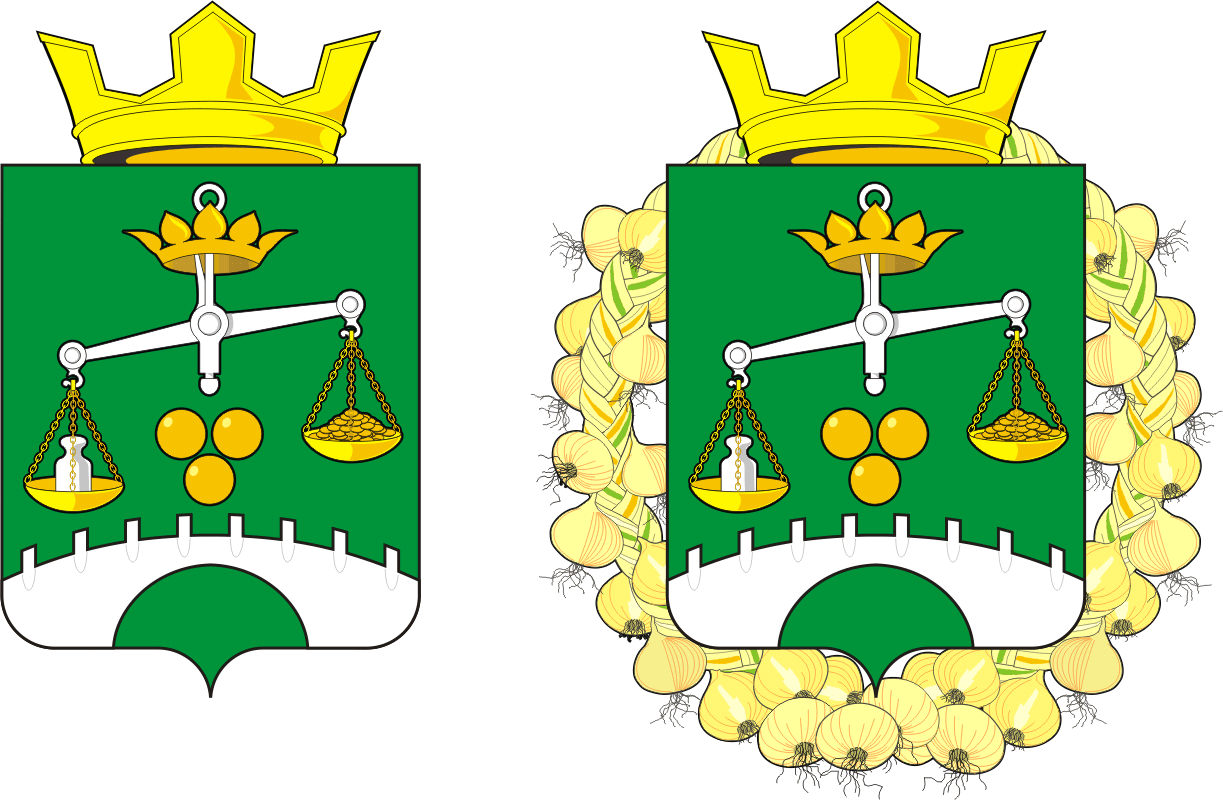 АДМИНИСТРАЦИЯ МУНИЦИПАЛЬНОГО ОБРАЗОВАНИЯПЕТРОВСКИЙ  СЕЛЬСОВЕТ САРАКТАШСКОГО РАЙОНА ОРЕНБУРГСКОЙ ОБЛАСТИП О С Т А Н О В Л Е Н И Е25.03.2020		     			                                        № 20-пОб утверждении Порядка исполнения бюджета Петровского сельсовета по расходам и источникам финансирования дефицитабюджета  Петровского  сельсовета    В соответствии с Бюджетным кодексом Российской Федерации, решением Совета депутатов Петровского сельсовета от 12.03.2019  № 137 «Об утверждении Положения о бюджетном процессе в  муниципальном образовании  Петровский сельсовет Саракташского района Оренбургской области» и во исполнение решения Совета депутатов Петровского сельсовета от 25.12.2019 № 160 «О бюджете Петровского сельсовета на 2020 год и  на  плановый период 2021 и 2022 годов»      1.  Утвердить Порядок исполнения бюджета  Петровского сельсовета по расходам и источникам финансирования дефицита бюджета  Петровского сельсовета (Прилагается).2  Настоящее постановление вступает в силу с момента его подписания и распространяется на  правоотношения, возникшие с 01 января 2020 года, подлежит обнародованию и  размещения на сайте администрации Петровского сельсовета Саракташского района Оренбургской области.3.   Контроль за исполнением данного решения оставляю за собой.Глава  муниципального образования                                   А.А.Барсуков Разослано: финансовый отдел администрации района, в дело, прокуратуре районаПриложение к постановлению администрации сельсовета от 25.03.2020г № 20-пПОРЯДОКисполнения бюджета Петровского  сельсовета по расходам  и источникам финансирования дефицита бюджета Петровского сельсовета	1. Настоящий Порядок разработан в соответствии с Бюджетным кодексом Российской Федерации в целях исполнения бюджета муниципального образования Петровского сельсовета, Положения о бюджетном процессе в МО Петровский  сельсовет, утвержденного решением Совета депутатов Николаевского сельсовета от 12.03.2019  № 137 и устанавливает порядок исполнения бюджета Петровского сельсовета по расходам и источникам финансирования дефицита  бюджета Петровского сельсовета (далее - Порядок). 	2. Исполнение бюджета  Петровского сельсовета организуется финансовым отделом администрации Саракташского района (далее – финансовый отдел) на основе единства кассы и подведомственности расходов в соответствии со сводной бюджетной росписью бюджета Петровского сельсовета и кассовым планом.	3. Учет операций по расходам бюджета Петровского сельсовета и источникам финансирования дефицита бюджета Петровского сельсовета (далее – расходы), осуществляемым получателями средств бюджета муниципального образования (далее – получатели средств), производится в соответствии с действующим бюджетным законодательством.	4. Исполнение бюджета Петровского  сельсовета по расходам предусматривает:          - принятие бюджетных обязательств;	- подтверждение денежных обязательств;	- санкционирование оплаты денежных обязательств;	- подтверждение исполнения денежных обязательств.	5. Принятие бюджетных обязательств предусматривает заключение получателями средств муниципальных контрактов, иных договоров с физическими и юридическими лицами, индивидуальными предпринимателями или принятие бюджетных обязательств в соответствии с законом, иным правовым актом, соглашением. 	Получатели средств при заключении муниципальных контрактов, иных договоров на поставку товаров (выполнение работ, оказание услуг) вправе предусматривать авансовые платежи в соответствии с решением Совета депутатов Николаевского сельсовета о бюджете муниципального образования на соответствующий финансовый год. 	Принятие бюджетных обязательств получателями средств  осуществляется в пределах бюджетных ассигнований, лимитов бюджетных обязательств, доведенных до него главным распорядителем средств бюджета муниципального образования (далее – главный распорядитель), в ведении которого он находится.        Принятие бюджетных обязательств в части обеспечения выполнения функций получателей средств по поставкам товаров, выполнению работ, оказанию услуг производится в соответствии с утвержденным порядком согласования финансовым отделом заявок на размещение заказов и учета бюджетных обязательств, принимаемых в соответствии с муниципальными контрактами (договорами).	6. Подтверждение денежных обязательств заключается в подтверждении получателями средств обязанности оплатить за счет средств бюджета Николаевского сельсовета денежные обязательства в соответствии с платежными и иными документами, необходимыми для санкционирования их оплаты.	Платежные и иные документы представляются получателями средств в финансовое управление  (управление Федерального казначейства по Оренбургской области) по месту открытия им лицевого счета. 	7. Санкционирование оплаты денежных обязательств производится в форме совершения разрешительной надписи в порядке, установленном финансовым управлением.	8. Подтверждение исполнения денежных обязательств осуществляется на основании платежных документов, подтверждающих списание денежных средств с единого счета бюджета Петровского  сельсовета в пользу физических или юридических лиц, индивидуальных предпринимателей, бюджетов бюджетной системы Российской Федерации по исполнению денежных обязательств получателей средств.9. Оплата денежных обязательств производится в порядке поступления платежных и иных документов в пределах остатка средств на едином счете бюджета Петровского сельсовета10. Платежные и иные документы для санкционирования оплаты денежных обязательств представляются получателями средств в финансовый отдел  (управление Федерального казначейства по Оренбургской области)  за 3 рабочих дня до окончания финансового года. 	11. Бюджетные обязательства, санкционированные к оплате, подлежат к оплате до последнего рабочего дня текущего года включительно в пределах остатка средств на едином счете бюджета  Петровского  сельсовета.	Операции по исполнению бюджета Петровского сельсовета по расходам и источникам финансирования дефицита бюджета Петровского  сельсовета завершаются 31 декабря текущего  года.	Бюджетные ассигнования, лимиты бюджетных обязательств и предельные объемы финансирования года прекращают свое действие 31 декабря текущего года.________________